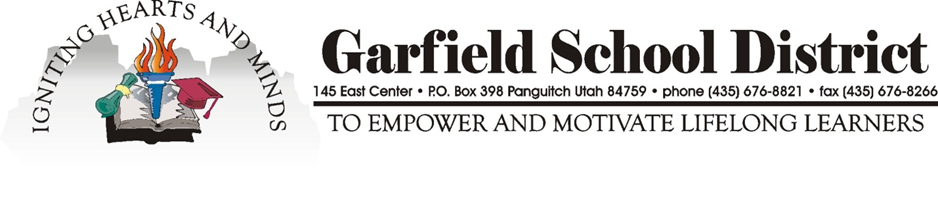 TEACHER POSITION ANNOUNCEMENTPOSITION ANNOUNCEMENT:	Garfield County School District is hiring full-time head teacher position with benefits for Antimony Elementary School for the 2018-2019 school year.  Teacher must demonstrate mastery of related subject matter, instructional skills, and resource materials for elementary.      SALARY:  	Beginning Step and Lane according to the 2018-2019 Garfield County School District Certified Salary Schedule.  The district may honor up to 5 years of teaching experience.  This is a full-benefitted position.QUALIFICATIONS:  	Applicants must have a valid Utah Teaching License and a current transcript of credit.  Previous teaching experience is preferred, but not required.  Applicants must be fingerprinted and satisfactorily pass an employment background check.APPLICATION:  	Interested individuals should submit a Garfield County School District Certified application, resume, three current letters of recommendation, and a transcript.  Please direct questions to Superintendent Tracy Davis (435-676-1379) and application packets to: 		Garfield County School District		P.O. Box 398 		145 East Center Street	 		Panguitch, Utah 84759  Online applications are available at: www.garfk12.orgApplications will be screened and the most qualified candidates will be granted interviews.DEADLINE:  	Friday, March 2, 2018 at 5:00 pmGarfield County School District is an Equal Opportunity EmployerGarfield County School District reserves the right to accept or reject any or all applications.  